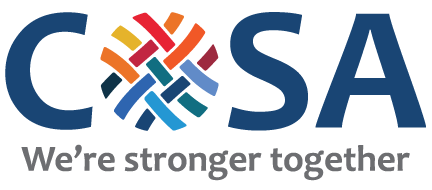 THE COUNCIL OF SOCIAL AGENCIES OF HAMPSHIRE COUNTY32nd ANNUAL BREAKFAST CELEBRATIONFriday, September 20, 2019Inn at Boltwood30 Boltwood Avenue, AmherstRegistration and Breakfast at 8:00 amAnnual Meeting and Presentations at 8:30 amPlease reserve your place by Friday, September 13, 2019Please email a scanned copy to cosahc@gmail.com and/or send with payment to:COSAPO Box 343Amherst, MA    01004Individual/Organization Name: _________________________________________________COSA Member (please circle one):  Yes  /  NoCOSA Members: $25.00 		Non-Members: $30.00    ______ Check here if payment is being mailed separately. Attendee Name: ______________________________________________________________Attendee Name: ______________________________________________________________Attendee Name: ______________________________________________________________Attendee Name: ______________________________________________________________Attendee Name: ______________________________________________________________To list additional names, please use the back of this sheet. Thank you.  Total amount enclosed:  _________________    Checks should be made payable to “COSA”. Questions? Please email cosahc@gmail.com. Thank you!